FORMULAIRE D’INSCRIPTION ERASMUS 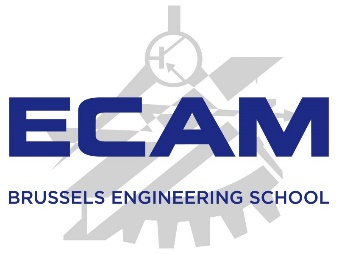 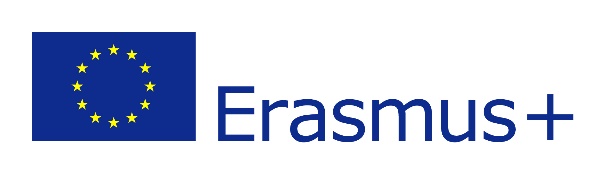 Année académique ……..….PÉRIODE D’ECHANGE Á L’ECAM BRUXELLES:  de [mois/année] ……………….. à [mois/année] ………………CYCLE: Bachelier/Master (biffez la mention inutile)DOMAINE D’ETUDES (master):   Construction   		  Géomètre    		  Electromécanique   		  Electronique   Automatisation   Informatique TYPE D’ACTIVITÉ: Cours / Stage / Travail de fin de d’études (biffez la (les) mention(s) inutile(s))ETABLISSEMENT D’ORIGINENom de l’institution: …………………………..Faculté/Département: …………………………..Adresse: …………………....	  …………………….. 	  Pays: ……………..Nom du responsable à l’établissement d’origine: ………………………….	Fonction: ……………………	Tél: ……………………..Email: ……………………….DONNÉES PERSONNELLES DE L’ÉTUDIANTNom de famille: ...........................		Prénom: ...........................Date de naissance: ........................... 		Sexe: ...........	Passeport: ...........................		Nationalité: ...........................Adresse postale:    ...........................		  ...........................Adresse de résidence (si différente de l’adresse postale)  ...........................				          	        ...........................Tél: ...........................Email: ...........................Contact d’urgence (nom + tél)  ...........................CONNAISSANCES LINGUISTIQUESLangue maternelle: ………….Anglais:A1   A2   B1   B2   C1  C2(Cochez le niveau approprié)Autre(s): ………. A1   A2   B1   B2   C1  C2(Cochez le niveau approprié)PARCOURS ACADÉMIQUEDiplôme/formation que vous étudiez actuellement: ............................................................................Nombre d’années d’études dans le supérieur avant la date de départ Erasmus: ................................................Signature du candidat